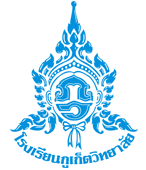 รายงานผลการนิเทศภายในกลุ่มสาระการเรียนรู้…………………………ประจำภาคเรียนที่ …….ปีการศึกษา 25……………โรงเรียนภูเก็ตวิทยาลัย  อำเภอเมือง  จังหวัดภูเก็ตสำนักงานเขตพื้นที่การศึกษามัธยมศึกษาเขต 14สำนักงานคณะกรรมการการศึกษาขั้นพื้นฐานกระทรวงศึกษาธิการคำนำ	   กระทรวงศึกษาธิการกำหนดให้ใช้หลักสูตรแกนกลางการศึกษาขั้นพื้นฐาน พุทธศักราช 2551  โดยหลักสูตรมุ่งเน้นพัฒนาคุณภาพการศึกษา สร้างคนให้เป็นคนดี มีปัญญา  มีความสุข มีศักยภาพ ในการศึกษาต่อและประกอบอาชีพ  ครูจึงมีบทบาทที่สำคัญที่จะจัดการเรียนรู้ให้บรรลุเป้าหมายของหลักสูตร  แผนการจัดการเรียนรู้จึงเป็นสิ่งที่มีความจำเป็นและสำคัญอย่างยิ่งในการจัดกิจกรรมการเรียนการสอน เพราะเป็นเครื่องมือบ่งชี้ถึงรายละเอียดของมาตรฐานการเรียนรู้ ตัวชี้วัด จุดประสงค์การเรียนรู้ สาระการเรียนรู้  กิจกรรมการเรียนรู้  สื่อการเรียนรู้ ตลอดจนวิธีการวัดผลและประเมินผลการเรียนรู้  เพื่อให้การจัดกิจกรรมการเรียนรู้บรรลุตามมาตรฐานการเรียนรู้และตัวชี้วัดที่กำหนดไว้  โรงเรียนจึงได้จัดทำโครงการนิเทศภายใน เพื่อกำกับ ติดตาม การจัดการเรียนการสอนของครู ในกลุ่มสาระการเรียนรู้............................ เพื่อเป็นการปรับปรุงและพัฒนา อันมีเป้าหมายสูงสุดคือการยกระดับผลสัมฤทธิ์ทางการเรียนของนักเรียนและพัฒนาศักยภาพด้านการเรียนของนักเรียน และทักษะการจัดการเรียนรู้ของครูให้มีคุณภาพ เพื่อคุณภาพของการบริหารสถานศึกษาต่อไป	หวังเป็นอย่างยิ่งว่ารายงานการนิเทศภายในเล่มนี้ จะเป็นประโยชน์ต่อการจัดการเรียนรู้และเป็นส่วนสำคัญในการพัฒนาคุณภาพและมาตรฐานการศึกษา กลุ่มสาระการเรียนรู้..............................โรงเรียนภูเก็ตวิทยาลัยและผู้สนใจทั่วไป  ขอขอบคุณคณะกรรมการนิเทศภายในตลอดจนผู้บริหาร คณะครู บุคลากร กลุ่มสาระการเรียนรู้............................... โรงเรียนภูเก็ตวิทยาลัย และผู้ที่มีส่วนเกี่ยวข้องในการจัดทำไว้ ณ โอกาสนี้						กลุ่มสาระการเรียนรู้................................สารบัญเรื่อง	หน้าที่ความเป็นมาและความสำคัญของปัญหา	วัตถุประสงค์		ผู้รับผิดชอบและผู้มีส่วนร่วม	ระยะเวลาในการดำเนินการ 		นิยามศัพท์เฉพาะ 		ประโยชน์ที่คาดว่าจะได้รับ 	วิธีดำเนินการ 	ผลการดำเนินงาน		-  รายงานผลการนิเทศเป็นรายบุคคล		-  รายงานผลการนิเทศแยกเป็นรายด้าน	-  แผนภูมิแสดงผลการนิเทศแยกเป็นรายด้าน		สรุปผลการนิเทศ	ภาคผนวก		-  ภาคผนวก ก		-  ภาคผนวก ข		-  ภาคผนวก ค		-  ภาคผนวก ง		-  ภาคผนวก จ		-  ภาคผนวก ฉ	รายงานผลการนิเทศภายในกลุ่มสาระการเรียนรู้................................ประจำภาคเรียนที่................................ปีการศึกษา ...........................1. ความเป็นมาและความสำคัญของปัญหา กระแสโลกาภิวัตน์ส่งผลให้เกิดความเจริญด้านการสื่อสารและโทรคมนาคมของโลกอย่างรวดเร็วทำให้การส่งและรับข้อมูลข่าวสารเป็นไปอย่างรวดเร็ว ฉับไวและทั่วถึง จนเรียกได้ว่าเป็นโลกไร้พรมแดน ซึ่งประเทศไทยได้รับอิทธิพลดังกล่าวไปด้วยส่งผลให้ประเทศไทยเข้าสู่ยุคข้อมูลข่าวสาร (Information Age) ที่มีการสื่อสารกันได้กับทั่วทุกมุมโลกโดยผ่านการสื่อสารต่าง ๆ ทั้งวิทยุ โทรทัศน์ โทรสาร และเครือข่ายคอมพิวเตอร์ ผลของกระแสโลกาภิวัตน์นี้ทำให้กระแสเศรษฐกิจ สังคม วัฒนธรรม ค่านิยมต่างชาติ ได้แพร่กระจายมาสู่ประเทศไทยด้วย อาทิ วัตถุนิยม บริโภคนิยม วัฒนธรรมตะวันตก เป็นต้น วิถีของคนไทยจึงเปลี่ยนแปลงไปอย่างมากตามกระแสโลก ที่เต็มไปด้วยธุรกิจการต่อรอง และการแข่งขันซึ่งมีผลให้ประเทศไทยต้องพยายามประดิษฐ์ ผลิต พัฒนาเทคโนโลยี นวัตกรรมใหม่ ๆ และพัฒนาคนเพื่อรองรับกระแสการเปลี่ยนแปลงที่เกิดขึ้น ดังนั้น คุณลักษณะของคนไทยในยุคโลกาภิวัตน์ จึงควรมีลักษณะดังนี้ (กระทรวงศึกษาธิการ, 2540:3-5) 1. มีความสามารถในการเผชิญกับสถานการณ์ใหม่ที่เกิดขึ้นทุกมุมโลกและส่งผ่านมาถึง สังคมไทย ซึ่งอาจเป็นปรากฏการณ์ที่ไม่คิดมาก่อน 2. มีความสามารถในการคิด วิเคราะห์ สังเคราะห์ และประเมินสารสนเทศ เพื่อสามารถรับและปรับใช้ข้อมูลสารสนเทศให้เหมาะสมกับตัวเองและสังคมได้ทั้งในปัจจุบันและอนาคต 3. มีความสามารถในการแก้ปัญหา เนื่องจากสังคมไทยจะมีความสลับซับซ้อนมากขึ้น การดำรงชีวิตจะเปลี่ยนไป ต้องแข่งขัน ต้องแสวงหา และเผชิญปัญหาในการดำรงชีวิตที่ซับซ้อนมากขึ้น 4. มีความสามารถในการใช้และปรับตัวกับวิทยาศาสตร์และเทคโนโลยี เนื่องจากวิทยาศาสตร์และเทคโนโลยีมีการพัฒนาให้เจริญก้าวหน้าอย่างรวดเร็ว รวมทั้งวิทยาศาสตร์และเทคโนโลยีเข้ามาเกี่ยวข้องสัมพันธ์กับทุกขั้นตอนของการทำงานและการดำรงชีวิต 5. มีความสามารถในการดำเนินชีวิตแบบประชาธิปไตย เนื่องจากสังคมและชีวิตแบบประชาธิปไตยได้รับการยอมรับว่าจะช่วยให้มนุษย์ดำรงชีวิตอยู่ได้อย่างสงบสุข ลดความขัดแย้งกันในสังคม มีการเคารพสิทธิผู้อื่น ยอมรับความคิดเห็นของส่วนรวมและการตัดสินปัญหาด้วยเหตุผล 6. มีความสามารถในการพัฒนาคุณภาพชีวิตของตนเองโดยไม่เบียดเบียนธรรมชาติและสิ่งแวดล้อมเพื่อให้คนสามารถดำรงชีวิตอยู่ในโลกนี้ได้ด้วยความจำกัดของทรัพยากรธรรมชาติที่มีอยู่ ซึ่งปัจจุบันและในอนาคตการขาดจิตสำนึกที่ดีต่อสิ่งแวดล้อมจะทวีความรุนแรงมากขึ้น 7. มีความสามารถเป็นพลโลกได้ การที่โลกเปิดกว้างขึ้นและมีการเปลี่ยนแปลงอย่างรวดเร็วมาก คนไทยจึงต้องรู้เท่าทันการเปลี่ยนแปลงโลกเพื่อให้สามารถปรับตัวเอง ให้มีโลกทัศน์ข้ามวัฒนธรรมและโลกทัศน์สากล อยู่กับคนอื่นในโลกได้โดยยังคงไว้ซึ่งความเป็นไทย สรุปได้ว่าคนไทยในยุคโลกาภิวัตน์ต้องได้รับการพัฒนาให้เป็นคนที่รู้เท่าทันการเปลี่ยนแปลง กล้าเผชิญกับการเปลี่ยนแปลง มีความสามารถในการคิด การแก้ปัญหา ดำเนินชีวิตแบบประชาธิปไตย รักธรรมชาติและสิ่งแวดล้อม ปรับตัวได้อย่างกลมกลืนทั้งในโลกสากลและความเป็นไทย นับตั้งแต่มีการปฏิรูปการศึกษาตามพระราชบัญญัติการศึกษา พ.ศ.2542 โดยคำนึงถึงหลักที่ว่าผู้เรียนจะต้องมีความสำคัญที่สุด สามารถพัฒนาตนเองเต็มตามศักยภาพ ตามมาตราที่ 22 โดยสถานศึกษาจะต้องดำเนินงานจัดกิจกรรมให้สอดคล้องกับความสนใจ ความถนัด ฝึกทักษะกระบวนการคิดการเรียนรู้จากประสบการณ์จริง บูรณาการความรู้ด้านต่าง ๆ ตลอดจนส่งเสริม ให้ผู้สอนจัดการเรียนที่เอื้อต่อการเรียนรู้และจัดการเรียนรู้ให้เกิดขึ้นได้ทุกเวลา ทุกสถานที่ตามมาตรา 24 (กระทรวงศึกษาธิการ, 2546:11-12) ซึ่งในการปฏิรูปการศึกษาให้ประสบความสำเร็จตามพระราชบัญญัติการศึกษาแห่งชาตินั้นจำเป็นอย่างยิ่งที่จะต้องมีการพัฒนาครูให้ปรับพฤติกรรมการสอนจากเดิมๆ เป็นแบบใหม่เป็นอันดับแรก แต่การพัฒนาครูและบุคลากรทางการศึกษาให้ประสบความสำเร็จนั้น ต้องอาศัยความร่วมแรงร่วมใจจากบุคลากรที่เกี่ยวข้อง ที่สำคัญต้องมีความเข้าใจพื้นฐานที่ตรงกันในการพัฒนาและสิ่งที่ต้องเร่งดำเนินการโดยด่วนเพื่อนำไปสู่การพัฒนา การเรียนการสอนก็คือ การพัฒนาคุณภาพของครู กระบวนการหนึ่งที่ใช้ในการสนับสนุนการพัฒนาคุณภาพครู ตลอดจนพัฒนาคุณภาพการเรียนการสอนให้บรรลุตามที่ต้องการคือ กระบวนการนิเทศการศึกษา เพราะการนิเทศการศึกษาจะช่วยกระตุ้นส่งเสริมและปรับปรุงกระบวนการการสอนของครูให้บรรลุตามจุดมุ่งหมายของหลักสูตรที่กำหนด และ การนิเทศการศึกษาภายในโรงเรียนก็เป็นกระบวนการหนึ่งที่จะช่วยให้ครูสามารถพัฒนาการเรียนการสอนของตนได้ตรงตามสภาพของปัญหาและความต้องการที่แท้จริงของผู้เรียนโดยอาศัยความรวมมือของผู้บริหารโรงเรียนและครูเพื่อก่อให้เกิดการพัฒนาตนเอง พัฒนางานและนำไปสู่ การพัฒนาผู้เรียนในที่สุด การนิเทศภายในของโรงเรียนเป็นกระบวนการเรียนรู้ร่วมกันของบุคลากรทุกฝ่ายในโรงเรียนอันส่งผลในการที่จะพัฒนาบุคลากรทุกคน ให้สามารถทำงานเกี่ยวกับการพัฒนาผู้เรียนได้เต็มตามศักยภาพ การนิเทศภายในมิใช่การตรวจสอบ จับผิด แต่เป็นการช่วยเหลือส่งเสริมเติมส่วนที่ขาดให้กันและกัน  การนิเทศภายในโรงเรียนจึงควรจัดให้มีขึ้นอย่างมีระบบ มีการวางแผนรายละเอียดร่วมกัน แต่ละขั้นตอนบอกระยะเวลาในการนิเทศ ทางปฏิบัติ ผลที่คาดว่าจะได้รับ  และขณะดำเนินการ ควรมีการบันทึกผล เพื่อปรับปรุงเป็นระยะ การนิเทศภายในที่ประสบผลสำเร็จจะทำให้เกิดการเปลี่ยนแปลงพฤติกรรมการสอนของครูและบุคลากรทุกฝ่ายจะร่วมมือกันในการพัฒนาตนเองตามศักยภาพ ชื่นชมกับความสำเร็จของตนเองส่งผลต่อการพัฒนาคุณภาพของผู้เรียน หัวใจของการนิเทศภายในนั้น คือ การเรียนรู้ของครูเพื่อการพัฒนาตนเองให้มีความรู้ที่ทันสมัย ทันต่อเหตุการณ์ จนเข้าใจวิธีการต่าง ๆ ได้อย่างชัดเจนและมองภาพอนาคตได้อย่างตลอดแนว วิธีการที่ทำให้ครูสามารถพัฒนาตนเองได้มีหลายวิธี การแลกเปลี่ยนเรียนรู้ระหว่างเพื่อนครู และบุคคลที่เกี่ยวข้องกับการเรียนรู้ของนักเรียน มีโอกาสได้รับความรู้ ถ่ายทอดความรู้ แลกเปลี่ยนความรู้ และร่วมคิดวิเคราะห์ปัญหาเกี่ยวกับ การจัดการเรียนรู้ทั้งปัญหาของตนเอง เพื่อน ครูและพ่อแม่หาแนวทางแก้ปัญหาร่วมกัน (สำนักงานคณะกรรมการการประถมศึกษาแห่งชาติ, 2541:87) สรุปได้ว่าการนิเทศการศึกษาเป็นกระบวนการสำคัญที่จะช่วยให้ครูผู้สอนหรือผู้มีส่วนร่วมในการจัดกิจกรรมการเรียนการสอน เปลี่ยนแนวคิด และวิธีการในการจัดกระบวน การเรียนรู้ เพื่อให้ผู้เรียนได้เกิดการเรียนรู้อย่างแท้จริง สามารถที่จะทำให้ผู้เรียนได้พัฒนาเต็มตามศักยภาพ สอดคล้องกับแผนพัฒนาเศรษฐกิจและสังคมแห่งชาติ ฉบับที่ 8 (2540-2544) ที่เน้นในเรื่องการพัฒนาคุณภาพคนเป็นสำคัญ เพราะเป็นการพัฒนาที่ยั่งยืน ในการจัดการศึกษาที่ผ่านมาประสบความสำเร็จในด้านปริมาณ  แต่ในด้านคุณภาพของการศึกษากำลังน่าเป็นห่วง ความรู้ความสามารถของเด็กไทยอ่อนลงรวมทั้งคุณลักษณะที่พึงประสงค์ของนักเรียนในด้านคุณธรรมจริยธรรม ระเบียบวินัย การทำงานเป็นหมู่คณะ ในด้านคุณภาพครูพบว่าครูผู้สอนระดับขั้นพื้นฐานมีคุณภาพต่ำลง ครูส่วนใหญ่ใช้วิธีการสอนแบบเดิม คือ บรรยาย ไม่เน้นกระบวนการให้ผู้เรียนได้พัฒนาความคิดวิเคราะห์ สังเคราะห์ การแสวงหาความรู้ด้วยตนเองและใช้สื่อการสอนไม่มากนัก สอดคล้องกับ ผลการประเมินคุณภาพภายนอกสถานศึกษา โดยสำนักงานรับรองมาตรฐานและประเมินคุณภาพการศึกษา(องค์การมหาชน) พบว่า มาตรฐานด้านผู้เรียน มาตรฐานที่ 4 คือ ผู้เรียนมีความสามารถใน การคิดวิเคราะห์ คิดสังเคราะห์ มีวิจารณญาณ มีความคิดสร้างสรรค์ คิดไตร่ตรอง และมีวิสัยทัศน์อยู่ในระดับปรับปรุงเสียส่วนใหญ่ จากการสรุปการประเมินผลของ สมศ. ครั้งสุดท้ายจากสถานศึกษา จำนวน 17,562 แห่ง มีสถานศึกษาเพียงร้อยละ 11.1 ที่มีผลการประเมินอยู่ในระดับดี (มีผู้เรียน ร้อยละ 75 ขึ้นไป) ได้ผลการประเมินต่ำที่สุดจากมาตรฐานทั้งหมด 14 มาตรฐาน หมายถึง โดยภาพรวมของการจัดการศึกษา ผู้เรียนมีความสามารถในการคิดวิเคราะห์ คิดสังเคราะห์ มีวิจารณญาณ มีความคิดสร้างสรรค์ คิดไตร่ตรอง และมีวิสัยทัศน์ ในมาตรฐานที่ 4 มีผู้เรียนบรรลุผลน้อยมาก (สำนักวิชาการและมาตรฐานการศึกษา, 2549:1) จากการสำรวจสภาพการนิเทศภายในโรงเรียนของหน่วยศึกษานิเทศก์ สังกัดกรมสามัญศึกษา เขตการศึกษา 9 (2538,:7) พบว่า ยังมีปัญหาหลายประการที่ทำให้การนิเทศไม่ประสบผลสำเร็จเท่าที่ควร ดังเช่น บุคลากรส่วนใหญ่คิดว่าการนิเทศภายในโรงเรียน คือ การไปสังเกตการสอนของครูในชั้นเรียน ไม่รู้จุดมุ่งหมายที่แท้จริงของการนิเทศ และไม่เห็นความสำคัญและประโยชน์ของการนิเทศภายใน เนื่องจากเข้าใจว่าการนิเทศเป็นการไปตรวจสอบ จับผิด ประเมิน วิพากษ์วิจารณ์ สื่อเครื่องมือนวัตกรรมใหม่ๆ ทางการนิเทศไม่ได้ใช้เพื่อการสนับสนุนให้เกิดการนิเทศภายในโรงเรียนได้อย่างแท้จริง บุคลากรขาดความร่วมมือ ร่วมใจ ร่วมคิด ร่วมทำ ข้อมูลเหล่านี้ล้วนเป็นเครื่องชี้ให้เห็นว่า การนิเทศภายในโรงเรียนมัธยมศึกษาโดยทั่วไปมีปัญหาที่ควรจะได้รับการแก้ไขอย่างเร่งด่วน ซึ่งสอดคล้องกับข้อค้นพบของงานวิจัยที่เกี่ยวกับการนิเทศการศึกษาที่พบว่าการนิเทศภายในไม่ค่อยประสบผลสำเร็จเกิดจากบุคลากรไม่ค่อยมีความรู้และความเข้าใจระบบการนิเทศที่แท้จริง ขาดบุคลากรที่จะเป็นผู้นิเทศ งบประมาณไม่เพียงพอ ขาดการนิเทศและติดตามอย่างต่อเนื่อง ขาดเครื่องมือในการประเมินที่เชื่อถือได้และครูไม่เห็นความสำคัญและประโยชน์ของข้อมูลย้อนกลับที่ได้รับ (รัชนี ขาวพระไพ, 2538: บทคัดย่อ) ฉะนั้น อาจกล่าวได้ว่าการนิเทศการศึกษาในโรงเรียนนับเป็นกระบวนการในการเร่งรัดคุณภาพทางการศึกษาที่สำคัญยิ่ง โดยเฉพาะงานวิชาการ ซึ่งเป็นงานหลักในการจัดการศึกษาในโรงเรียน โรงเรียนภูเก็ตวิทยาลัย   อำเภอเมือง จังหวัดภูเก็ต สำนักงานเขตพื้นที่การศึกษามัธยมศึกษา เขต 14 สำนักงานคณะกรรมการการศึกษาขั้นพื้นฐาน กระทรวงศึกษาธิการ เป็นโรงเรียนขนาดใหญ่พิเศษ จัดการศึกษา 2 ช่วงชั้น คือช่วงชั้นที่ 2 (ม.1- ม.3) และช่วงชั้นที่ 3 (ม.4-ม.6) ปีการศึกษา 255…….  มีครูสังกัดกลุ่มสาระการเรียนรู้...................จำนวน............ คน การจัดการศึกษาของโรงเรียนได้ยึดตามแนวนโยบายของสำนักงานคณะกรรมการการศึกษาขั้นพื้นฐานเป็นหลัก โดยเฉพาะนโยบายปฏิรูปการศึกษา เพื่อให้เด็กและเยาวชน มีความสามารถและทักษะในการคิดวิเคราะห์ ทักษะการใช้ภาษาทั้งภาษาไทยและภาษาต่างประเทศ ตลอดจนมีคุณธรรม และครู คือ หัวใจสำคัญของการจัดการเรียนการสอน โรงเรียนได้จัดทำกรอบแนวคิดในการดำเนินงานของโรงเรียนภูเก็ตวิทยาลัยสู่มาตรฐานสากล มีการวางแผนพัฒนางาน พัฒนาบุคลากรให้มีคุณภาพ มีประสิทธิภาพสามารถจัดการเรียนการสอนโดยเน้นผู้เรียนเป็นสำคัญ เพื่อให้นักเรียน เป็นคนดี คนเก่ง และมีความสุข มีการนิเทศ กำกับ ติดตาม ประเมินผล อย่างต่อเนื่อง แต่การบริหารงานวิชาการยังไม่ประสบผลสำเร็จตามเป้าหมายที่กำหนด และมีหน้าที่โดยตรงในการจัดการเรียนการสอน และนิเทศ กำกับ ติดตามและประเมินผลการดำเนินงาน ได้ตระหนักและมองเห็นจุดด้อยที่ต้องพัฒนา จึงได้ประชุม ปรึกษาหารือ ร่วมกับคณะกรรมการนิเทศ ได้วิเคราะห์สภาพปัจจุบัน ปัญหา วิเคราะห์สาเหตุของปัญหาและความต้องการจำเป็นที่แท้จริง จึงได้ข้อสรุปว่า ควรมีการนิเทศภายใน อย่างเป็นระบบ เพื่อให้การจัดการกระบวนการเรียนรู้ของครูมีประสิทธิภาพและเกิดประสิทธิผล ให้สอดคล้องกับพระราชบัญญัติการศึกษาแห่งชาติ พ.ศ.2542 และที่แก้ไขเพิ่มเติม (ฉบับที่ 2) พ.ศ.2545 เพื่อนำผลการประเมินไปปรับปรุงและพัฒนาหรือแก้ปัญหาต่าง ๆ อย่างเป็นรูปธรรม ที่จะส่งผลต่อการพัฒนาครูให้เป็นครูมืออาชีพ ซึ่งจะสามารถพัฒนาคุณภาพการเรียนการสอนที่เน้นผู้เรียนเป็นสำคัญ ทำให้นักเรียนมีผลสัมฤทธิ์ทางการเรียนที่สูงขึ้นตามเป้าหมายที่โรงเรียนกำหนดไว้ ให้นักเรียนมีความรู้ความสามารถตามหลักสูตร และส่งผลให้นักเรียนมีพฤติกรรมที่พึงประสงค์ของโรงเรียน 2. วัตถุประสงค์การดำเนินการนิเทศการสอนกลุ่มสาระการเรียนรู้................................ โรงเรียนภูเก็ตวิทยาลัย ดังนี้ 2.1 เพื่อประเมินผลการนิเทศภายในโรงเรียนแบบมีส่วนร่วม ของกลุ่มสาระการเรียนรู้……………โรงเรียนภูเก็ตวิทยาลัย  2.2 เพื่อปรับปรุงและพัฒนาผลการนิเทศภายในโรงเรียนแบบมีส่วนร่วม ของกลุ่มสาระการเรียนรู้................................................โรงเรียนภูเก็ตวิทยาลัย  2.3 เพื่อพัฒนาผลสัมฤทธิ์ทางการเรียน ของกลุ่มสาระการเรียนรู้....................................  โรงเรียนภูเก็ตวิทยาลัย3. ผู้รับผิดชอบและผู้มีส่วนร่วมผู้ที่ดำเนินการในการนิเทศการสอนครั้งนี้ ประกอบด้วยผู้บริหาร ครูผู้สอนกลุ่มสาระการเรียนรู้................................และครูกลุ่มสาระการเรียนรู้ (นิเทศข้ามกลุ่มสาระฯ ) โรงเรียนภูเก็ตวิทยาลัย ภาคเรียนที่............. ปีการศึกษา .............. จำนวน............. คน จำแนกเป็น ผู้บริหาร ……….. คน และครู จำนวน ………..คน 4. ระยะเวลาในการดำเนินการ ภาคเรียนที่ ……….  ปีการศึกษา ………..  (วันที่ ………. ถึงวันที่ ………….) 5. นิยามศัพท์เฉพาะ 5.1 โครงการการนิเทศภายในโรงเรียนภูเก็ตวิทยาลัย หมายถึง กิจกรรมการจัดโครงการที่ผู้รายงานได้จัดทำขึ้นและกำหนดแนวทางในการดำเนินกิจกรรมร่วมกับครูและคณะกรรมการนิเทศโรงเรียน โดยมีการร่วมปรึกษาหารือช่วยเหลือซึ่งกันและกันในการพัฒนาประสิทธิภาพการจัดกิจกรรมการเรียนการสอน ให้บรรลุผลสำเร็จในการที่จะนำมาซึ่งผลสัมฤทธิ์ทางการเรียนของนักเรียน 5.2 ผู้บริหาร หมายถึง ผู้อำนวยการและรองผู้อำนวยการโรงเรียนภูเก็ตวิทยาลัย  ภาคเรียนที่ .........ปีการศึกษา............................5.3 ครู หมายถึง ครูที่ปฏิบัติหน้าที่ในโรงเรียนภูเก็ตวิทยาลัย  ภาคเรียนที่ …… ปีการศึกษา .............5.4 นักเรียน หมายถึง นักเรียนโรงเรียนภูเก็ตวิทยาลัย  ภาคเรียนที่…...... ปีการศึกษา......................5.5 คณะกรรมการนิเทศภายใน หมายถึง ครูโรงเรียนภูเก็ตวิทยาลัย ที่ได้รับการแต่งตั้งให้เป็นคณะกรรมการนิเทศภายใน ซึ่งมีหน้าที่เป็นผู้นิเทศ ประกอบด้วย ผู้บริหาร รองผู้อำนวยการโรงเรียน หัวหน้าฝ่าย หัวหน้ากลุ่มสาระการเรียนรู้ และครู คศ.3 5.6 ผู้นิเทศ หมายถึง คณะกรรมการนิเทศภายในโรงเรียนภูเก็ตวิทยาลัย  ภาคเรียนที่............... ปีการศึกษา ...............................ทำหน้าที่นิเทศการจัดการเรียนการสอน5.7 ผู้รับการนิเทศ หมายถึง ครูกลุ่มสาระการเรียนรู้…………………………… โรงเรียนภูเก็ตวิทยาลัย  ภาคเรียนที่ ..... ปีการศึกษา ................................. ที่ไม่ได้เป็นคณะกรรมการนิเทศ6. ประโยชน์ที่คาดว่าจะได้รับ ผลของการนิเทศภายในครั้งนี้จะเป็นประโยชน์อย่างยิ่ง สำหรับโรงเรียนที่จัดทำโครงการนิเทศภายในโรงเรียน ดังนี้ 6.1 เพื่อเป็นข้อมูลสารสนเทศและแนวทางสำหรับผู้รายงาน เพื่อใช้ในการวางแผน พัฒนาและปรับปรุงการนิเทศภายในโรงเรียนให้เหมาะสมและมีประสิทธิภาพยิ่งขึ้น6.2 เป็นข้อมูลและสารสนเทศสำหรับครูกลุ่มสาระการเรียนรู้..............................................โรงเรียนภูเก็ตวิทยาลัย โดยเฉพาะผู้บริหารและคณะกรรมการนิเทศภายใน เพื่อเป็นข้อมูลและแนวทางในการพัฒนาการนิเทศภายในโรงเรียนให้มีประสิทธิภาพยิ่งขึ้น 6.3 เป็นข้อมูลและสารสนเทศสำหรับผู้บริหารและครูโรงเรียนสังกัดเขตพื้นที่การศึกษามัธยมศึกษาเขต 14 และโรงเรียนในสังกัดอื่น เป็นแนวทางในการวางแผนนิเทศภายในโรงเรียนให้มีคุณภาพยิ่งขึ้น7.  วิธีดำเนินการ 	การรายงานผลการนิเทศการสอนครั้งนี้ ได้ดำเนินการตามขั้นตอนดังนี้ 		7.1  ขั้นการวางแผนการดำเนินการ		7.2  ขั้นดำเนินการ		7.3  ขั้นรวบรวม และรายงานผลการดำเนินการ		7.4  สถิติที่ใช้ในการรายงานผล	7.1  ขั้นการวางแผนการดำเนินการ	ในการนิเทศภายใน ของการจัดการเรียนการสอนของแต่ละกลุ่มสาระการเรียนรู้ ภาคเรียนที่……… ปีการศึกษา ……….. โรงเรียนภูเก็ตวิทยาลัย  มีขั้นตอนการวางแผนดำเนินการ ดังตาราง 1ตาราง 1 ตารางแสดงขั้นการวางแผนดำเนินการ	7.2  ขั้นการดำเนินการ		7.2.1  วิธีดำเนินการนิเทศการสอนของครูในแต่ละกลุ่มสาระการเรียนรู้ ดำเนินการโดยคณะกรรมการที่ได้รับการแต่งตั้งจากแต่ละกลุ่มสาระการเรียนรู้ โดยเข้านิเทศและให้คำแนะนำในกระบวนการจัดการเรียนการสอนของครูในกลุ่มสาระฯ โดยเป็นการนิเทศแบบกัลยาณมิตร ผู้นิเทศและผู้รับการนิเทศต่างเป็นกัลยาณมิตรที่ดีต่อกัน มีการรับฟังความคิดเห็นซึ่งกันและกัน เพื่อพัฒนางานและพัฒนาการจัดการเรียนการสอนให้ดีขึ้น		7.2.2. การให้คะแนน ผู้นิเทศจะให้คะแนนผู้รับการนิเทศตั้งแต่ 1 – 5 ตามระดับที่มีการปฏิบัติตามความเป็นจริง เกณฑ์การให้คะแนนการนิเทศการเรียนการสอน แล้วหาค่าเฉลี่ยเพื่อเปรียบเทียบกับเกณฑ์จากมาตราส่วนประมาณค่า (Rating Scale) 5 ระดับ ดังนี้ 			  คะแนนเฉลี่ย		ความหมาย				4.51-5.00		เหมาะสมมากที่สุด					3.51-4.50		เหมาะสมมาก				2.51-3.50		เหมาะสมปานกลาง				1.51-2.50		เหมาะสมน้อย				1.00-1.50		เหมาะสมน้อยที่สุด	7.3  ขั้นรวบรวมและรายงานผลการดำเนินการ7.3.1  รวบรวมผลการนิเทศการสอนจากคณะกรรมการ7.3.2  นำผลการนิเทศมาวิเคราะห์ และรายงานผล โดยทำเป็นรูปเล่มเพื่อเป็นข้อมูลสารสนเทศ ของแต่ละกลุ่มสาระการเรียนรู้  โรงเรียนภูเก็ตวิทยาลัย	7.4  สถิติที่ใช้ในการรายงานผล7.4.1  ค่าเฉลี่ย (Arithmetic Mean) คำนวณจากสูตรดังนี้ 					เมื่อ	 			แทน	ค่าเฉลี่ย									แทน	ผลรวมของคะแนนทั้งหมดในกลุ่ม										แทน	จำนวนสมาชิกทั้งหมดในกลุ่ม7.4.2  ค่าส่วนเบี่ยงเบนมาตรฐาน (Standard Deviation) คำนวณจากสูตรดังนี้   				เมื่อ		แทน	ส่วนเบี่ยงเบนมาตรฐาน							 	แทน	คะแนนแต่ละตัว								แทน	จำนวนสมาชิกในกลุ่มนั้น8.  ผลการดำเนินงานในการนิเทศการสอนของครูกลุ่มสาระการเรียนรู้.......................................................โรงเรียนภูเก็ตวิทยาลัย ประจำภาคเรียนที่………….ปีการศึกษา......................................สามารถรายงานผลการนิเทศตามลำดับดังนี้		8.1  รายงานผลการนิเทศเป็นรายบุคคล8.2  รายงานผลการนิเทศเป็นรายด้าน8.3  แผนภูมิแสดงผลการนิเทศแยกเป็นรายด้าน8.1  รายงานผลการนิเทศเป็นรายบุคคล		จากการดำเนินการนิเทศการสอนของครู กลุ่มสาระการเรียนรู้..................ภาคเรียนที่....... ปีการศึกษา.................  โดยคณะกรรมการดำเนินงานได้ให้คะแนนตามลำดับที่มีการปฏิบัติ แล้วนำคะแนนมาหาค่าเฉลี่ย และส่วนเบี่ยงเบนมาตรฐาน ผลการนิเทศเป็นรายบุคคล ปรากฏผลดังตาราง 2ตาราง 2 ตารางแสดงคะแนนเฉลี่ยของการนิเทศการสอนเป็นรายบุคคลจากตาราง2 พบว่าผลการนิเทศการสอนของครูเป็นรายบุคคล ของกลุ่มสาระการเรียนรู้............................... โรงเรียนภูเก็ตวิทยาลัย  ภาคเรียนที่ .... ปีการศึกษา........ ในภาพรวมอยู่ในระดับ................ ได้ค่าคะแนนเฉลี่ย…………ส่วนเบี่ยงเบนมาตรฐาน……….เมื่อพิจารณาภาพรวมกลุ่มสาระการเรียนรู้.......................  มีผลการนิเทศอยู่ในระดับคุณภาพมากถึง.............. ได้ค่าคะแนนเฉลี่ยตั้งแต่  .............. ถึง ………........8.2  รายงานผลการนิเทศแยกเป็นรายด้านจากการดำเนินการนิเทศการสอนของครูกลุ่มสาระการเรียนรู้.................. โรงเรียนภูเก็ตวิทยาลัยภาคเรียนที่ ....... ปีการศึกษา.............  โดยคณะกรรมการดำเนินงานได้ให้คะแนนตามลำดับที่มีการปฏิบัติ แล้วนำคะแนนมาหาค่าเฉลี่ย และส่วนเบี่ยงเบนมาตรฐาน ผลการนิเทศเป็นรายด้านของการนิเทศ ปรากฏผลดังตาราง 3ตาราง 3 แสดงผลคะแนนเฉลี่ยของการนิเทศการสอนเป็นรายด้านตาราง 3(ต่อ)จากตารางที่ 3 พบว่า ผลการนิเทศเป็นรายด้านการสอนของครูกลุ่มสาระการเรียนรู้............... โรงเรียนภูเก็ตวิทยาลัย ภาคเรียนที่……..ปีการศึกษา ………..ในภาพรวมอยู่ในระดับคุณภาพมากที่สุด ได้ค่าคะแนนเฉลี่ย……….ส่วนเบี่ยงเบนมาตรฐาน ………..เมื่อพิจารณาเป็นรายด้านอยู่ในระดับคุณภาพมากที่สุดทุกด้านโดยเรียงลำดับจากด้านที่ได้ค่าคะแนนเฉลี่ยจากมากไปหาน้อย คือ ลำดับที่ 1 ได้แก่ด้าน............................................................................................................ได้ค่าคะแนนเฉลี่ย..........................ส่วนเบี่ยงเบนมาตรฐาน ...................ลำดับที่…………………………………..ลำดับที่ 2 ด้าน............................................................................................ได้ค่าคะแนนเฉลี่ย........................ส่วนเบี่ยงเบนมาตรฐาน ...................ลำดับที่…………………………………..และลำดับสุดท้ายคือ ด้าน............................................................................................................ได้ค่าคะแนนเฉลี่ย..........................ส่วนเบี่ยงเบนมาตรฐาน ...................8.3  แผนภูมิแสดงผลการนิเทศจำแนกเป็นรายด้านของกลุ่มสาระการเรียนรู้ .............................................แผนภูมิ 2 แสดงผลการนิเทศแยกเป็นรายด้านของกลุ่มสาระการเรียนรู้............................................โรงเรียนภูเก็ตวิทยาลัย9. สรุปผลการนิเทศ	จากการดำเนินงานการนิเทศภายใน ของกลุ่มสาระการเรียนรู้............................................................. ภาคเรียนที่ …………… ปีการศึกษา …………….  ด้วยกิจกรรมเยี่ยมห้องเรียนและสังเกตการจัดการเรียนรู้ของครู อย่างเป็นกัลยาณมิตร รวมถึงกิจกรรมสัมมนาทางวิชาการกลุ่มย่อยส่งผลให้ครูทุกคนจัดการเรียนการสอนบรรลุตามผลการเรียนรู้ที่คาดหวัง ซึ่งสรุปผลได้ดังนี้ ด้านการเตรียมการสอน ในภาพรวม ครูผู้สอนเตรียมการสอนอยู่ในระดับ ...................   โดยประเด็นที่สูงที่สุด คือ................................และสิ่งที่ควรได้รับการพัฒนาคือ .................(ประเด็นที่ระดับต่ำที่สุด)............................................ทั้งนี้ สิ่งที่กลุ่มสาระการเรียนรู้จะดำเนินการเพื่อพัฒนาต่อไป มีดังนี้1…………………………………………………………………………………………………………………………………….2…………………………………………………………………………………………………………………………………….3…………………………………………………………………………………………………………………………………….ด้านการจัดกิจกรรมการเรียนรู้ในภาพรวม ครูผู้สอนจัดกิจกรรมการเรียนรู้อยู่ในระดับ ...................   โดยประเด็นที่สูงที่สุด คือ................................และสิ่งที่ควรได้รับการพัฒนาคือ .................(ประเด็นที่ระดับต่ำที่สุด)............................................ทั้งนี้ สิ่งที่กลุ่มสาระการเรียนรู้จะดำเนินการเพื่อพัฒนาต่อไป มีดังนี้1…………………………………………………………………………………………………………………………………….2…………………………………………………………………………………………………………………………………….3…………………………………………………………………………………………………………………………………….ด้านการวัดผลประเมินผลในภาพรวม ครูผู้สอนได้ดำเนินการวัดและประเมินผล ในระดับ ...................   โดยประเด็นที่สูงที่สุด คือ................................และสิ่งที่ควรได้รับการพัฒนาคือ .................(ประเด็นที่ระดับต่ำที่สุด)............................................ทั้งนี้ สิ่งที่กลุ่มสาระการเรียนรู้จะดำเนินการเพื่อพัฒนาต่อไป มีดังนี้1…………………………………………………………………………………………………………………………………….2…………………………………………………………………………………………………………………………………….3…………………………………………………………………………………………………………………………………….ลงชื่อ.......................................................................ผู้รายงานผล(...............................................................................)    ตำแหน่ง............................................... หัวหน้ากลุ่มสาระการเรียนรู้.....................................ลงชื่อ.......................................................................ผู้รับรองรายงาน(...............................................................................)       รองผู้อำนวยการกลุ่มบริหารงานวิชาการลงชื่อ.........................................................................(...............................................................................)       ผู้อำนวยการโรงเรียนภูเก็ตวิทยาลัยภาคผนวกประกอบด้วยรูปภาพประกอบการนิเทศตารางการนิเทศคำสั่งการนิเทศตัวอย่างรายงานการนิเทศขั้นการวางแผนดำเนินการระยะเวลาการดำเนินการผู้ดำเนินการ1.ประชุมวางแผนการทำการนิเทศการจัดการเรียนการสอนในกลุ่มสาระฯ……………………….หัวหน้ากลุ่มสาระการเรียนรู้………………………………….2. แต่งตั้งคณะกรรมการดำเนินการนิเทศภายในกลุ่มสาระการเรียนรู้……………………….โรงเรียนภูเก็ตวิทยาลัย3. ประชุมคณะกรรมการดำเนินการนิเทศภายในกลุ่มสาระฯ………………………คณะกรรมการนิเทศการสอน4. ให้ครูผู้รับการนิเทศเลือกวัน เวลาที่จะรับการนิเทศภายใน………………………ครู แต่ละกลุ่มสาระการเรียนรู้5. ดำเนินการนิเทศภายในกลุ่มสาระการเรียนรู้……………………..กลุ่มสาระการเรียนรู้6. สรุปผลการดำเนินการนิเทศภายใน..…………………คณะกรรมการนิเทศการสอน7. รายงานผลการนิเทศภายใน………………………..คณะกรรมการนิเทศการสอนลำดับที่ชื่อ-สกุลคะแนนเฉลี่ยรายด้านคะแนนเฉลี่ยรายด้านคะแนนเฉลี่ยรายด้านเฉลี่ยS.D.ระดับคุณภาพลำดับที่ชื่อ-สกุลด้านการเตรียมการสอนด้านการจัดการเรียนรู้ด้านการวัดผลประเมินผลเฉลี่ยเฉลี่ยS.D.S.D.ข้อที่รายการนิเทศค่าเฉลี่ยS.D.ระดับคุณภาพด้านการเตรียมการสอนด้านการเตรียมการสอน1มีการวิเคราะห์หลักสูตร จัดทำโครงสร้างรายวิชา2มีการวิเคราะห์ผู้เรียนรายบุคคล3มีการจัดทำหน่วยการเรียนรู้ก่อนการสอน4มีการจัดทำแผนการจัดการเรียนรู้ก่อนการสอน5มีการจัดเตรียมสื่อ วัสดุ อุปกรณ์ตามแผน ฯ ก่อนสอนเฉลี่ยด้านการจัดกิจกรรมการเรียนรู้ด้านการจัดกิจกรรมการเรียนรู้6จัดกิจกรรมการเรียนการสอนตามแผนฯด้วยวิธีการที่หลากหลาย7จัดกิจกรรมการเรียนการสอนที่เน้นผู้เรียนเป็นสำคัญ8สอดแทรกคุณธรรม จริยธรรมในขณะจัดกิจกรรมการเรียนการสอน9ใช้เวลาสอนเหมาะสมกับเวลาที่กำหนด10มีความสนใจผู้เรียนอย่างทั่วถึง ติดตาม ช่วยเหลือนักเรียนที่มีปัญหา11ใช้สื่อ แหล่งการเรียนรู้ที่หลากหลาย ทันสมัย12มีการเสริมแรงในขณะจัดกิจกรรมการเรียนการสอนในห้องเรียน13มีการสรุปบทเรียนชัดเจน เข้าใจและมอบหมายงานให้ผู้เรียนอย่างเหมาะสมเฉลี่ยข้อที่รายการนิเทศค่าเฉลี่ยS.D.ระดับคุณภาพด้านการวัดและประเมินผลด้านการวัดและประเมินผล14เกณฑ์การวัดผล ประเมินผล ชัดเจน ครอบคลุมทั้ง 3 ด้าน ( K P A )15มีการวัดผลประเมินผลด้วยวิธีการที่หลากหลาย 16มีการกำกับ ติดตาม นักเรียนที่มีปัญหาในการเรียน ช่วยเหลือ แก้ไขอย่างต่อเนื่อง17ครู ผู้เรียน ผู้ปกครองหรือผู้ที่เกี่ยวข้อง มีส่วนร่วมในการประเมิน18ใช้วิธีการวัดผล ประเมินผลตามสภาพจริง และสอดคล้องกับเป้าหมายหลักสูตรฯ19มีการบันทึกหลักการสอน และนำผลการบันทึกมาพัฒนา แก้ไข ต่อไป20มีการนำผลการวัดผล ประเมินผลมาจัดทำวิจัยในชั้นเรียนเฉลี่ยเฉลี่ยรวม